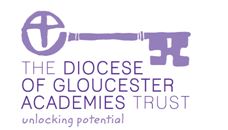 Minchinhampton C of E Primary Academy‘Pupils with a love of learning who care about others’DGAT: A generous education – excellence through partnershipPupil Premium Grant Projected Expenditure 2017 18Long term objectives of our approach: The intended outcomes for all pupils in receipt of Pupil premium funding is:The gap in achievement between PP pupils and non pupil premium pupils is narrowed, so that achievement is in line with non PP achievementTo ensure PP pupils enjoyment and wellbeing is supported effectivelyThis will be realised when:PP progress and attainment is in line with/ exceeds their personal predictions and targetsPP achievement is promoted by all staffPP achievement is supported by their parents’/carers’ involvementPP involvement and enjoyment of learning inside school is supportedPP involvement and enjoyment outside school is supportedThis will ensure that:PP pupils are able to engage with their next stage of education successfullyNumber of pupils and pupil premium grant (PPG) receivedNumber of pupils and pupil premium grant (PPG) receivedTotal number of pupils on roll319  (348 incl Nursery)Total number of pupils eligible for PPG 35 FSMTotal number of pupils eligible for PPG in FStageN-1R-3Total amount of PPG received£42,213Summary of intended PPG spending 2017/18Objectives in spending PPGThe intended outcomes for all pupils in receipt of Pupil premium funding is:The gap in achievement between PP pupils and non pupil premium pupils is narrowed, so that achievement is in line with non PP achievementTo ensure PP pupils enjoyment and wellbeing is supported effectivelyThis will be realised when:PP progress and attainment is in line with/ exceeds their personal predictions and targetsPP achievement is promoted by all staffPP achievement is supported by their parents’/carers’ involvementPP involvement and enjoyment of learning inside school is supportedPP involvement and enjoyment outside school is supportedThis will ensure that:PP pupils are able to engage with their next stage of education successfullyRationale for approach in 17 18We are continuing in the same vein this year as the previous two. A key difference is the school’s renewed push to promote our pupils’ mental health. Training this year includes mindfulness, mental health first aid and positive thinking and language. Financially the implications include a renewed commitment to pastoral coordination and leadership—to support vulnerable families.Planned PPG spending   Planned PPG spending   Planned PPG spending   ActivityProportion of budget% and actualObjectiveA+bility£2071Working with vulnerable familiesFormative intervention teacher 1£22 574Supporting vulnerable pupils In class and through formative interventionFormative intervention teacher 2£10 680Supporting vulnerable pupils In class and through formative interventionLibrarian/TA support£6755-Promoting books and pleasure in reading across the school-Smaller classes in F stage with full time TA’s running formative intervention.-After school reading clubs in F Stage and upper KS2 with PP pupils and parents£42, 000